Parish Lay MinistriesThere are numerous opportunities to share your gifts and talents to support the activities within our parish of Our Lady and St Bridget’s.“Many hands make light work” – The greater the number of people involved means less of a burden on individuals. There is no need to wait to be asked, please volunteer. We are all part of the church community.‘Here am I among you as one who serves’ (Lk.22:27)‘Each one should use whatever gift he has received to serve others, faithfully administering God’s grace in its various forms.‘ (1 Peter 4:10)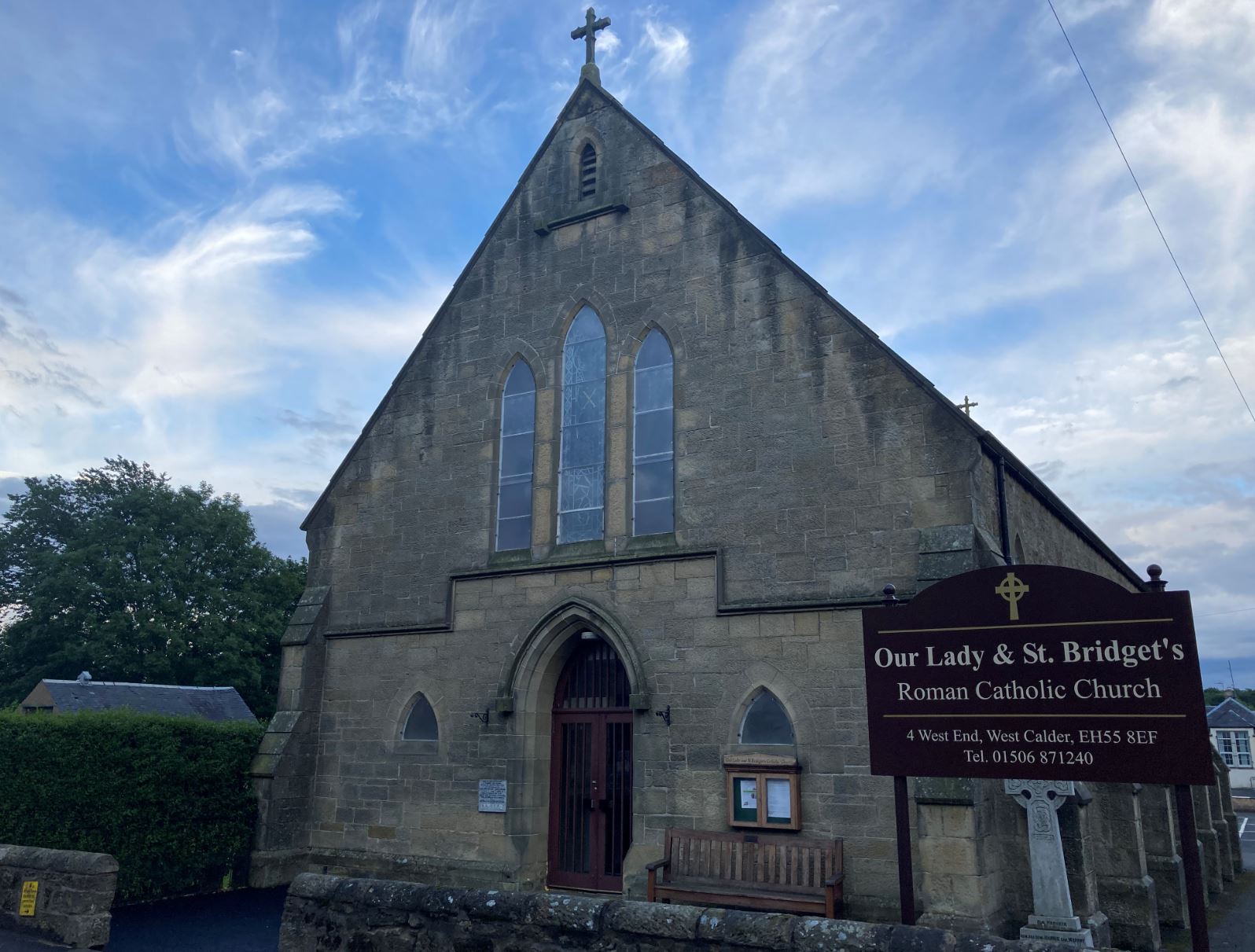 Please see the Parish Website for this document. http://www.westcaldercatholicchurch.org/LiturgyChildren’s LiturgyExtraordinary Minister of the EucharistSacristanReadersPasskeepingMusic MinistryAltar ServersIT management of music equipmentChurch PropertyChurch CleaningChurch GardensFinance and Fabric Committee FlowersCommunity / OutreachSt Vincent de Paul (SVDP)Pro-LifeAdministrationProtection of Vulnerable Groups (PVG)/Safeguarding CoordinatorGift AidParish Pastoral CouncilCollection CountingCommunicationNewsletterWebsiteInternet StreamingSocial ActivitiesSocial Events TeamFaith and FormationRite of Christian Initiation of Adults (RCIA)Children’s MinistryYouth MinistryChildren’s LiturgyRole To help the children of the parish reflect on the Gospel story through discussion, prayers, songs and other activities. DutyTwo people lead the 20-minute session during mass.Preparation of session is required beforehand using a Children’s Liturgy book and 5 minutes before and after mass is required to set up the alcove area i.e. arranging the chairs.Skills / TalentsWilling and keen to work with children to share with them the GospelTrainingTraining and support can be provided by existing Children’s Liturgy team.CommitmentYou will be part of a team rota where the current commitment is to help once every 2 month.Extraordinary Minister of the EucharistRole To  serve  the   parish  by  assisting  in   the   distribution of   Holy Communion at daily and Sunday Mass and by taking the Eucharist to the sick and housebound in the communityDutyThis minister is commonly known as a `Eucharistic minister ` or `Special minister` of the Eucharist.    It is a special lay ministry to assist the priest with the distribution of `Holy Communion` at Holy Mass and  out with Mass as directed by the priest.The person chosen by the priest will be in good standing within the Church, receive training and support and then be commissioned by the priest to serve the parish community.It is a very rewarding ministry to be involved with and much appreciated by the priest and parish community.Skills / TalentsThe Eucharistic Minister is a confirmed Catholic in good standing with the Catholic Church. They must be commissioned to distribute the Eucharist.TrainingTraining and ongoing support will be provided for this role.The archdiocese will host formations days for this ministry.CommitmentYour main Commitment will be part of a team rota where the current commitment is to help at weekend mass every 1-2 weeksSacristanRole To assist in the sacristy behind the scenes preparing the sacred vessels, books, vestments and candles etc,.DutyYou will prepare the altar and the sanctuary for the different Liturgical Services. This assists the priest and allows him more time to prepare for the different Liturgical Services knowing that everything is in order.This ministry is very rewarding and gives the person a greater insight into the different Liturgies in our Church Community and much appreciated by the priest.Skills / TalentsReliableNeeds to know the rudiments of the MassTrainingTraining will be provided for this role.CommitmentYou will be part of rota where the commitment is to prepare the alter for weekend Mass ever 1-2 weeks. Plus occasional funerals and wedding as per request.ReadersRole To deliver the Readings of The MassDutyReaders should read over the readings beforehand.At Mass, read the 1st Reading, Bidding Prayers and 2nd reading.Skills / TalentsAbility to read fluently and speak clearlyTrainingTraining will be provided for this role.The archdiocese will host formations days for this ministry.CommitmentYou will be part of rota where the commitment is help with weekend Mass ever 4-6 weeks. A rota for readers will be drawn up every 4 months approximately with a separate one for Holy Week. Copies will be available at the back of the church.PasskeepingRole Welcome people as they come into massDutyArrive at least 30 minutes before the Mass; greet people as they arrive at church, give out information, escort worshippers to their seat, when required. They organise the offertory – taking the collection and inviting a small group of worshippers to bring the gifts to the altar in preparation for the Liturgy of the Sacrament. They also tidy up the missalette, hymn books and mass book following Mass.Skills / TalentsFriendly and hospitable to welcome people as they attend massTrainingTraining and support will be provided for this roleCommitmentYou will be part of rota where the commitment is to help with weekend mass. The current rota is ever 2-4 weeks. Plus occasionally Funerals or weddings per request.Music MinistryRole Play the Organ or take the lead in the singing of hymns during MassDutyAssist with the selection of hymns before each mass. Take lead in starting hymns.Skills / TalentsAble to play organ Ability to lead the singing of hymn. Familiarity with hymns.TrainingCommitmentBe willing to contribute at Sunday Masses/Liturgies.Altar ServersRole The primary role of the Altar Servers is to assist the priest in the celebration of the liturgy, especially during Mass. DutyAlter servers must have received their 1st Holy Communion.Arrive about 20 minutes before Mass/Liturgy to put on alb and agree to various assignments.Help clean up for about ten minutes after Mass/Liturgy.Willing to be flexible during special masses/liturgies, and special requests from the priest/presider.Skills / TalentsThis ministry is open to anyone from children in primary school to adults.TrainingTraining will be provided to fulfil the role.CommitmentBe willing to serve at Sunday Masses/Liturgies.IT management of music equipmentRole Support playing recorded music during MassDutyStart and stop playing music during MassSkills / TalentsCapable of using technology.TrainingSupport will be given to use the music boxCommitmentAttend Mass Church CleaningRole Cleaning of churchDutyA member of a team of 3-6 people clean the church. This involves washing the floor, dusting, vacuuming, cleaning glass, cleaning the toilet, empting bins etc.Each cleaning session takes about 45 minutes.  Cleaning can be done at a time that suits the team involved.Skills / TalentsPhysically able to be involved in the cleaning activitiesTrainingSupport can be given by the existing cleaning teamCommitmentYou will be part of a team rota where the current commitment is to help once every 2 month.Church GardensRole Keeping the grounds of the church neat and tidyDutyWork as part of a team. Cutting the grass and hedge in the church groundsSkills / TalentsPhysically able to help cut the grassTrainingGuidance will be given by the existing garden teamCommitmentProvide help during the garden growing season Spring – Autumn.You will be part of a team rota where the current commitment is to help once every 2 month.Finance and Fabric CommitteeRole Ensure the fabric of the church, house and grounds are maintainedDutyMeet regularly to plan for any maintenance work that is required.Arrange for work to be carried out.Advice the Parish Priest in financial matters.Skills / TalentsTrainingKnowledge of accountancy and/or building experienceCommitmentAs needed - at least twice a year plus being part of ongoing projects. FlowersRole Arrange flowers DutyArrange and prepare the altar with flowersSkills / TalentsAbility to arrange flowersTrainingCommitmentPrepare the altar with flowers on special occasions and when neededSt Vincent de Paul (SVDP)Role To deepen our Christian Sanctity by giving material help to the poorDutyAs a SVDP member, you will visit the sick and lonely. The Society is Ecumenical and helps all members of the public. Our Society is also non-judgemental on the circumstances that have created the problems for the person in need.Skills / TalentsTrainingAssistance will be provided from current SVDP member to help fulfil this roleCommitmentYou can visit the sick as frequently and for as long as you have available time. Visits can be on individual or in pairsPro-Life ScotlandRole Pro-LifeDutyMake the parish aware of pro-live events and activitiesAdd posters in the porch for parishioners to see.Skills / TalentsKeen interest in pro-lifeTrainingCommitmentStay informed from Paul Atkin (Pro-Life)Protection of Vulnerable GroupsRole The PVG/Safeguarding assess the needs of the parish with regard to safeguarding.DutyThe duties associated with the PSC’s role will take account of the circumstances of each Parish and will be undertaken or delegated by the Parish Priest having assessed the needs of the Parish.Be conversant with the information contained within In God’s Image and feel confident in a working knowledge of the document.Register on the SCSS website for access to the Resources Section.Attend the mandatory training for new PSCs and any other appropriate training provided by the Diocese.Skills / TalentsReliable. A good communicator. Trustworthy. Discreet. Sensitive to the needs of vulnerable individuals and groups. Prepared to seek advice and support appropriately. Able to evidence good healthy boundaries. Familiar with safeguarding policies and know how to implement them. A person of faith, and specifically a practising Catholic, willing to witness to the Gospel in all they do.Traininghttps://www.scsafeguarding.org.uk/Assistance will be given to volunteers wishing to work with children or vulnerable adults, as there is an obligation to become a member of the Archdiocesan Protection of Vulnerable Groups (PVG) Scheme under the Protection of Vulnerable Groups (Scotland) Act 2007. CommitmentGift AidRole Assist with gift aid applications for the parishDutyMonitor envelopes, order envelopes and Gift Aid application formsSkills / TalentsOrganised and committed to supporting the Gift aid process.TrainingSupported givenCommitmentGenerate a report once a year.Parish Pastoral CouncilRole The Parish Council exists to assist the parish priest in all matters relating to the pastoral life of the parish.DutyMeet on a regular basis to discuss the life of the parish.Skills / TalentsOpen communicatorActive member of the parish communityTrainingNo special training is needed.CommitmentMeet about 4-6 times over the yearCollection CountingRole Count the offertory collection moneyDutyOn a weekly basis, after Sunday Mass, count the collection moneySkills / TalentsComfortable working with cash.TrainingNo special training will be required. The counting team will support.CommitmentAvailable to count money after Sunday Mass.NewsletterRole Keeping good communication with the community via weekly newsletterDutyGathering information, editing, printing.Skills / TalentsWord processing capabilities.TrainingBasic knowledge of the internet, computers and MS Office requiredCommitmentProduce the parish newsletter once a week in cooperation with the Parish PriestWebsiteRole Maintain WebsiteDutyKeep website fresh and up to dateSkills / TalentsAbility to use a computer and basic editing of web pages.TrainingOverview the website and how to edit will be provided.CommitmentWeekly update of the website to upload the newsletter. Other website updates as required.Internet StreamingRole Stream mass service to the internetDutyArrive 20 minutes before mass,Start streaming to the internet before Mass. Stop streaming after mass.Skills / TalentsAware of technologies and use of mobile phone.TrainingGuidance will be providedCommitmentBased on a rota, every few weeks.Social Events TeamRole Social Events TeamDutyPlan social eventsHelp in the running of any eventsSkills / TalentsWell organisedWilling to participateTrainingSupport will be provided by the teamCommitmentArrange and support events as needed.Rite of Christian Initiation of Adults (RCIA)Role Share witness to the faith with candidate aspiring to join the Catholic Church community.DutyAssist the Parish Priest in organising the catechetical meetings.Skills / TalentsBackground of RE Religious education and/or willingness to learn and explore our faith from basics to current challenging subjectsTrainingCommitmentOne meeting a week during the RCIA class. October to May.Children’s LiturgyRole To help the children of the parish reflect on the Gospel story through discussion, prayers, songs and other activities. DutyTwo people lead the 20-minute session during mass.Preparation of session is required beforehand using a Children’s Liturgy book and 5 minutes before and after mass is required to set up the alcove area i.e. arranging the chairs.Skills / TalentsWilling and keen to work with children to share with them the GospelTrainingTraining and support can be provided by existing Children’s Liturgy team.CommitmentYou will be part of a team rota where the current commitment is to help once every 2 month.Youth MinistryRole To enrich the spiritual life of the youth people of the parish.DutyYouth Ministry (16 – 25+)There is currently no youth ministry in the parish. If you would like to assist in forming this ministry, please contact Fr Marcin or a member of the Parish Council.The parish values highly the spiritual wellbeing of its young people who are its future. Skills / TalentsIf you have the gift of working well with young people, the parish will appreciate your involvement in this effort.TrainingCommitment